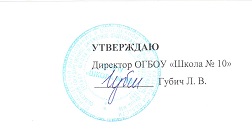 Расписание логопедических занятий на 2022/2023 учебный год                               День                                                                                   неделиФИО логопедаПонедельникВторникСредаЧетвергПятницаБычкова Е.А.-1 Б 13.45-14.25 (1 ч.)1 Б 13.25-17.05 (6 ч.)1 Б 12.30-17.05 (7 ч.)-Гайнуллина В.Ю.2А 13.00-13.40 (1ч)2А 13.00-17.05 (6ч)2А 11.45-12.45(1,5ч)2А 13.00-16.45(5,5ч)Елесина Е.А.1д.А 11.50-13.50 (3 ч)1А 13.50-17.20 (5 ч)1д.А 12.30-13.50 (2 ч)1А 13.50-16.40 (4 ч)1А 11.50-12.30 (1 ч)1дА 12.30-13.50 (2 ч)1А 13.50-15.50 (3 ч)5 А 15.50-17.20 (2 ч)1д.А 11.50-13.50 (3 ч)1А 13.50-14.30 (1 ч)5А 14.30-16.40 (3ч)1д.А 11.50-14.30 (4 ч)5А 14.30-16.40 (3 ч)Исайкина А.М.1д.Б 11.40-12.40 (1,5ч)3Б 12.40-13.20 (1ч)1д.Б 13.20-14.00 (1ч)3Б 14.10-15.30 (2,5ч)5В 15.30-16.30 (1,5ч)1д.Б 11.40-13.00 (2ч)3Б 13.10-13.50 (1ч)5В 14.25-14.45 (0,5ч)3Б 14.45-15.45 (1,5ч)5В 15.45-16.25 (1ч)1д.Б 11.40-13.00 (2ч)5В 13.25-14.25 (1,5ч)3Б 14.25-15.25 (1,5ч)5В 15.25-16.45 (2 ч)1д.Б 11.40-12.40 (1,5ч)3Б 12.40-13.20 (1ч)1д.Б 13.20-14.00 (1ч)3Б 14.00-16.40 (4ч)1д.Б 11.40-14.40 (5ч)3Б 14.40-15.40 (1,5ч)5В 15.40-16.40 (1,5ч)Назарова Ю.В.-6Б 13.00-13.40 (1ч)10В 13.45-14.25 (1 ч)9Б 14.30-15.10 (1 ч)6Б 15.15-15.55 (1 ч)-6Б 11.50-12.30 (1 ч)10В 12.40-13.20 (1ч)9Б 13.30-14.10 (1ч)6Б 13.00-16.20 (1ч)Свирина Н.А.1д.В 12.40-13.00 (0,5ч)4Б 13.00-14.20 (2ч)5Б 14.25-15.45 (1,5ч)1д.В 15.45-1.05 (2ч)1д.В 11.40-13.00 (2ч)4Б 13.00-14.40 (2,5ч)5Б 14.40-15.40 (1,5ч)1д.В 15.40-17.00 (2ч)1д.В 12.40- 13.00 (0,5ч)4Б 13.00-15.00 (3ч)5Б 15.00-16.00 (1,5ч)4Б 16.00-17.00 (1,5ч)1д.В 11.40-13.00 (2ч)4Б 13.00-15.00 (3ч)1д.В 15.00-16.00 (1,5ч)5Б 16.00-17.00 (1,5ч)1д.В 11.40-13.00 (2ч)4Б 13.00-14.20 (2ч)5Б 14.20-15.40 (2ч)1д.В 15.40-16.40 (1,5ч)Тарасова Ю.М.3А 12.30-13.30 (1,5 ч.)6А 13.30-14.30 (1,5 ч)4А 14.30-15.50 (2 ч)3А 15.50-17.10 (2 ч)4А 12.30-13.30 (1,5 ч.)6А 13.30-14.50 (2 ч)3А 14.50-15.10 (0,5ч)4А 15.10-16.30 (2 ч)3А 16.30-17.10 (1ч)4А 12.30-13.10 (1ч)3А 13.10-13.30 (0,5 ч)6А 13.30-14.30 (1,5 ч)3А 14.30-17.30 (4,5 ч)3А 12.30-13.30 (1,5 ч)6А 13.30-14.30 (1,5 ч)4А 14.30-17.30 (4,5 ч)4А 12.30-13.10 (1,5 ч)6А 13.30-14.30 (1,5 ч)3А 14.30-5.10 (1 ч)4А 15.10-15.30 (0,5 ч) 3А 15.30-17.10 (2,5 ч)